IEEE P802.11
Wireless LANs	Abstract	This submission proposes resolutions for following 2 CIDs received for initial SA ballots:CID 22152 and 22350Revisions:Rev 0: Initial version of the document.CID 22152TGbe editor, please add the following paragraph to P793, line 22 of P802.11be D5.0 for SA ballot as shown below:An RU Allocation subfield shall indicate an RU or MRU as defined in 36.3.2 (Subcarrier and resource allocation) (#CID 22152).CID 22350Discussion: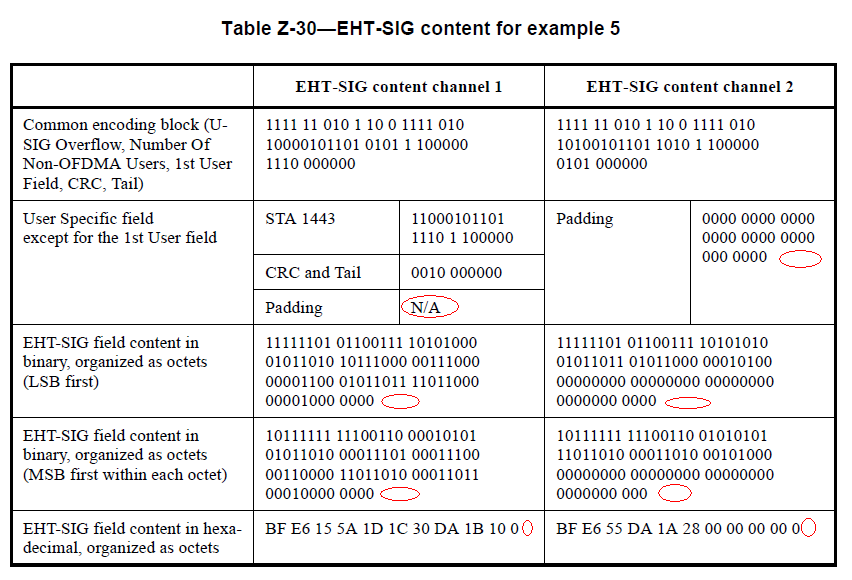 10.5 octets/11 octets (84 bits or 88 bits), doesn’t make a difference regarding the number of EHT-SIG symbols.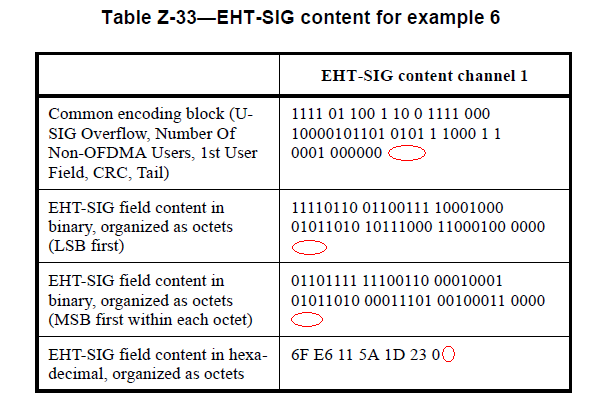 Additional 4 bits will lead to an additional EHT-SIG symbol. So suggest to not add it.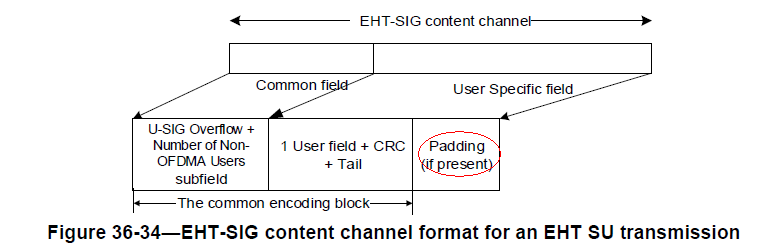 Discussion endsTGbe editor, please add the following changes to P995, line 20 of P802.11be D5.0 for SA ballot as shown below:Table Z-30—EHT-SIG content for example 5SA Ballots CR for EHT-SIG and Annex ZSA Ballots CR for EHT-SIG and Annex ZSA Ballots CR for EHT-SIG and Annex ZSA Ballots CR for EHT-SIG and Annex ZSA Ballots CR for EHT-SIG and Annex ZDate: Feb 22, 2024Date: Feb 22, 2024Date: Feb 22, 2024Date: Feb 22, 2024Date: Feb 22, 2024Author(s):Author(s):Author(s):Author(s):Author(s):NameAffiliationAddressPhoneemailRoss Jian YuHuaweiross.yujian@huawei.comMing GanHuaweiCIDPageClauseCommentProposed ChangeResolution22152793.836.3.12.8.3Table 36-34 RU allocation subfield includes several small MRU locations that may become “not defined” when PPDU bandwidth is 80MHz or higher, according to Table 36-10 Indices for small size MRUs in an OFDMA 80 MHz EHT PPDU, Table 36-11 and Table 36-12. Should clarify if such RU allocation subfield values are allowed to be used or not.Add the following to the subclause: "An RU allocation subfield shall not indicate a 52+26 or 106+26 small MRU location that is not defined in an 80 MHz, 160 MHz or 320 MHz PPDU, as specified by Table 36-10, Table 36-11 and Table 36-12."REVISEDReflect the changes in detail. Refer to the whole subclause instead of three specific tables, making the reference more complete.Instructions to the editor:Please make the changes as shown in 11/24-0260r0 tagged with #CID 22152CIDPageClauseCommentProposed ChangeResolution22350998.40Annex Z[Xiaogang Chen] in example 5 and 6 the last hex octs is half octect. should be 00 to make it full octet as other examples did.either make it full octet in example 5,6 or keep half octet also in other examplesREVISEDReflect the changes in detailInstructions to the editor:Please make the changes as shown in 11/24-0260r0 tagged with #CID22350.EHT-SIG content channel 1EHT-SIG content channel 1EHT-SIG content channel 2EHT-SIG content channel 2Common encoding block (U- SIG Overflow, Number Of Non-OFDMA Users, 1st User Field, CRC, Tail)1111 11 010 1 10 0 1111 01010000101101 0101 1 1000001110 0000001111 11 010 1 10 0 1111 01010000101101 0101 1 1000001110 0000001111 11 010 1 10 0 1111 01010100101101 1010 1 1000000101 0000001111 11 010 1 10 0 1111 01010100101101 1010 1 1000000101 000000User Specific fieldexcept for the 1st User fieldSTA 1443110001011011110 1 100000Padding0000 0000 00000000 0000 0000000 0000 (#CID 22350)User Specific fieldexcept for the 1st User fieldCRC and Tail0010 000000Padding0000 0000 00000000 0000 0000000 0000 (#CID 22350)User Specific fieldexcept for the 1st User fieldPadding (#CID 22350)Padding0000 0000 00000000 0000 0000000 0000 (#CID 22350)EHT-SIG field content in binary, organized as octets (LSB first)11111101 01100111 1010100001011010 10111000 0011100000001100 01011011 1101100000001000 0000 (#CID 22350)11111101 01100111 1010100001011010 10111000 0011100000001100 01011011 1101100000001000 0000 (#CID 22350)11111101 01100111 1010101001011011 01011000 0001010000000000 00000000 000000000000000 0000 (#CID 22350)11111101 01100111 1010101001011011 01011000 0001010000000000 00000000 000000000000000 0000 (#CID 22350)EHT-SIG field content in binary, organized as octets (MSB first within each octet)10111111 11100110 0001010101011010 00011101 0001110000110000 11011010 0001101100010000 0000 (#CID 22350)10111111 11100110 0001010101011010 00011101 0001110000110000 11011010 0001101100010000 0000 (#CID 22350)10111111 11100110 0101010111011010 00011010 0010100000000000 00000000 000000000000000 000 (#CID 22350)10111111 11100110 0101010111011010 00011010 0010100000000000 00000000 000000000000000 000 (#CID 22350)EHT-SIG field content in hexa- decimal, organized as octetsBF E6 15 5A 1D 1C 30 DA 1B 10 0 (#CID 22350)BF E6 15 5A 1D 1C 30 DA 1B 10 0 (#CID 22350)BF E6 55 DA 1A 28 00 00 00 00 0 (#CID 22350)BF E6 55 DA 1A 28 00 00 00 00 0 (#CID 22350)